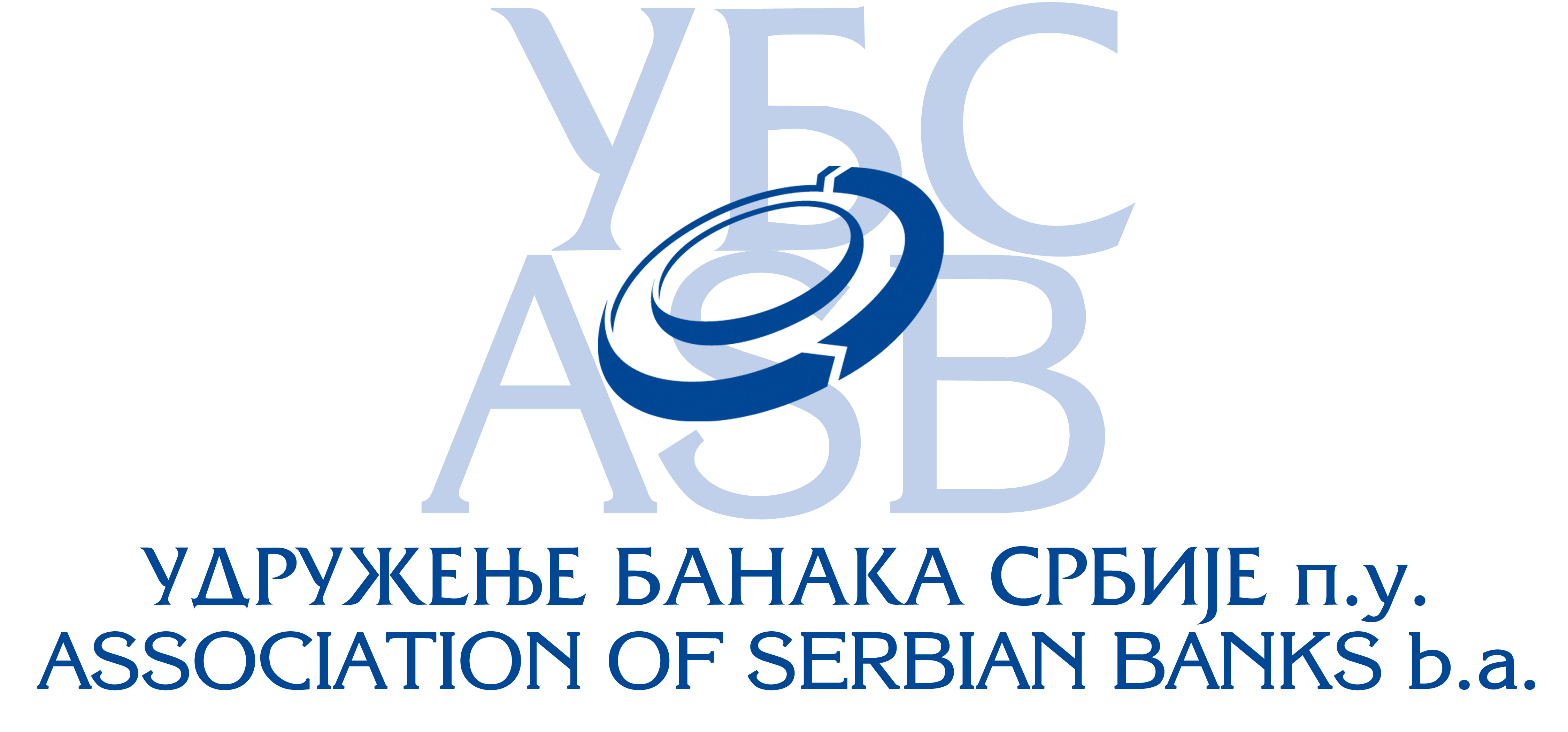 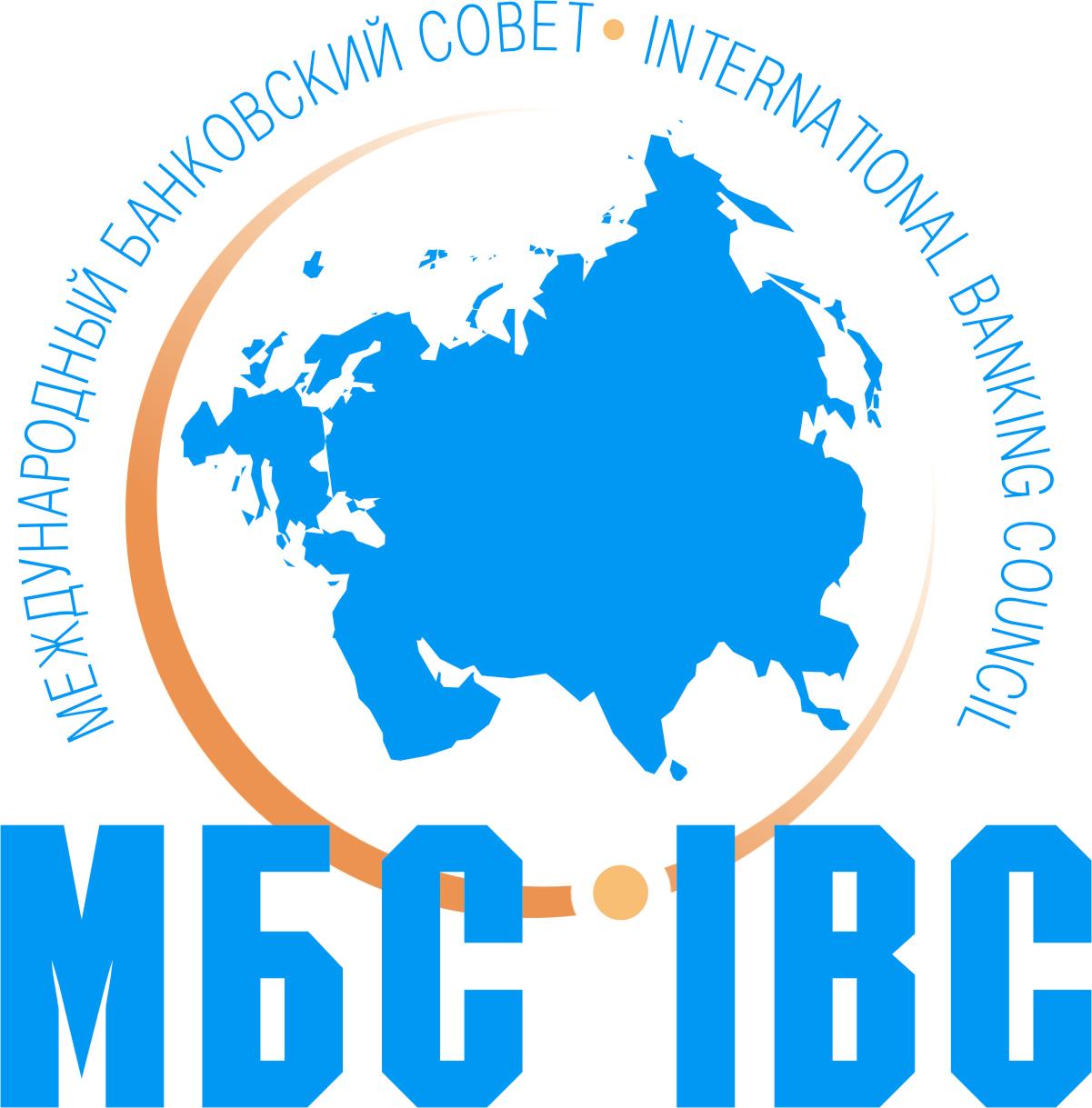 ПРОГРАММАвизита в Белград (Республика Сербия) участников заседния Международного банковского совета банковских ассоциаций стран СНГ, Центральной и Восточной Европы:„Возрастающая роль национальных банковских ассоциаций в деяательности финансового образования и грамотности”Белград, 17 - 19 мая 2017 г.Среда, 17 мая 2017 г.                                     Прибытие участников в аэропорт и трансфер до                                       гостиницы Москва19:45                            Трансфер участников автобусом от гостиницы Москва                                       до ресторана Аэро Клуб 20:00                             Банкетный ужин в ресторане Аэро Клуб Четверг, 18 мая 2017 г.08:45                             Трансфер участников от гостиницы Москва до                                       Ассоциации сербских банков – автобусом перед гостиницей09:00 - 09:15                 Регистрация участников09:15 - 11:00                 Пленарное заседние МБС11:00 – 11:30                Перерыв на кофе11:30 – 13:00                Пленарное заседние МБС, продолжение13:30 – 15:00                Визит в Национальный банк Сербии 15:30 – 17:30                Обед в ресторане Мануфактура 21:00                             Ужин в ресторане Мали врабац, Скадарлия  Пятница, 19 мая 2017 г.Трансфер участников от гостиницы Москва до аэропорта.